ШУÖМПОСТАНОВЛЕНИЕ17.08.2020                                                                                                    № 1187с.Корткерос, Корткеросский р-н,Республика КомиО внесении изменений в постановление администрации муниципального района «Корткеросский» от 11.06.2020 № 779 «О комиссии по соблюдению требований к служебному поведению муниципальных служащих администрации муниципального района «Корткеросский» и урегулированию конфликта интересовНа основании Указа Главы Республики Коми от 06.07.2020 № 69 «О внесении изменений в некоторые решения Главы Республики Коми», Указа Главы Республики Коми от 26 августа 2010 № 120 «О комиссиях по соблюдению требований к служебному поведению государственных служащих Республики Коми и урегулированию конфликта интересов», администрация муниципального района «Корткеросский» постановляет: 1. Внести в постановление администрации муниципального района «Корткеросский» от 11.06.2020 № 779 «О комиссии по соблюдению требований к служебному поведению муниципальных служащих администрации муниципального района «Корткеросский» и урегулированию конфликта интересов»  следующие изменения: 1) пункт 16.4 изложить в следующей редакции:«16.4. Уведомления, указанные в абзаце пятом подпункта «б», абзаце втором подпункта «в» пункта 15 настоящего Положения, обращение, указанное в абзаце пятом подпункта «в» пункта 15 настоящего Положения, рассматриваются должностным лицом отдела организационной и кадровой работы администрации, которое осуществляет подготовку мотивированного заключения по результатам рассмотрения уведомлений и обращения; 2) в пункте 16.5 слова «При подготовке мотивированного заключения по результатам рассмотрения обращения, указанного в абзаце втором подпункта «б» пункта 15 настоящего Положения, или уведомлений, указанных в абзаце пятом подпункта «б» и подпункте «д» пункта 15 настоящего Положения,» заменить словами «При подготовке мотивированного заключения по результатам рассмотрения обращений, указанных в абзаце втором подпункта «б», абзаце пятом подпункта «в2 пункта 15 настоящего Положения, или уведомлений, указанных в абзаце пятом подпункта «б», абзаце втором подпункта «в» и подпункте «д» пункта 15 настоящего Положения,»;3) в пункте 16.6:а) подпункт «а» изложить в следующей редакции:«а) информацию, изложенную в обращениях или уведомлениях, указанных в абзацах втором и пятом подпункта «б», абзацах втором и пятом подпункта «в» и подпункте «д» пункта 15 настоящего Положения;»;б) подпункт «в» изложить в следующей редакции:«в) мотивированный вывод по результатам предварительного рассмотрения обращений и уведомлений, указанных в абзацах втором и пятом подпункта «б», абзацах втором и пятом подпункта «в» и подпункте «д» пункта 15 настоящего Положения, а также рекомендации для принятия одного из решений в соответствии с пунктами 24, 25-3, 26, 26-1 настоящего Положения или иного решения.»;в) дополнить абзацем следующего содержания:«Подготовка мотивированных заключений, предусмотренных пунктами 16-1, 16-3 и 16-4 настоящего Положения, по результатам рассмотрения обращений и уведомлений, указанных в абзацах втором и пятом подпункта «б», абзацах втором и пятом подпункта «в» и подпункте «д» пункта 15 настоящего Положения, поступивших от гражданина, замещавшего должность муниципальной службы в администрации, муниципального служащего, замещающего должность муниципальной службы в администрации, осуществляется председателем комиссии или его заместителем.».2. Настоящее постановление вступает в силу со дня его официального опубликования.И.о. руководителя администрации                                              Л.Нестерова«Кöрткерöс» муниципальнöй районсаАдминистрация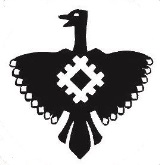 Администрация  муниципального района «Корткеросский»